ТОО «Центр инновационных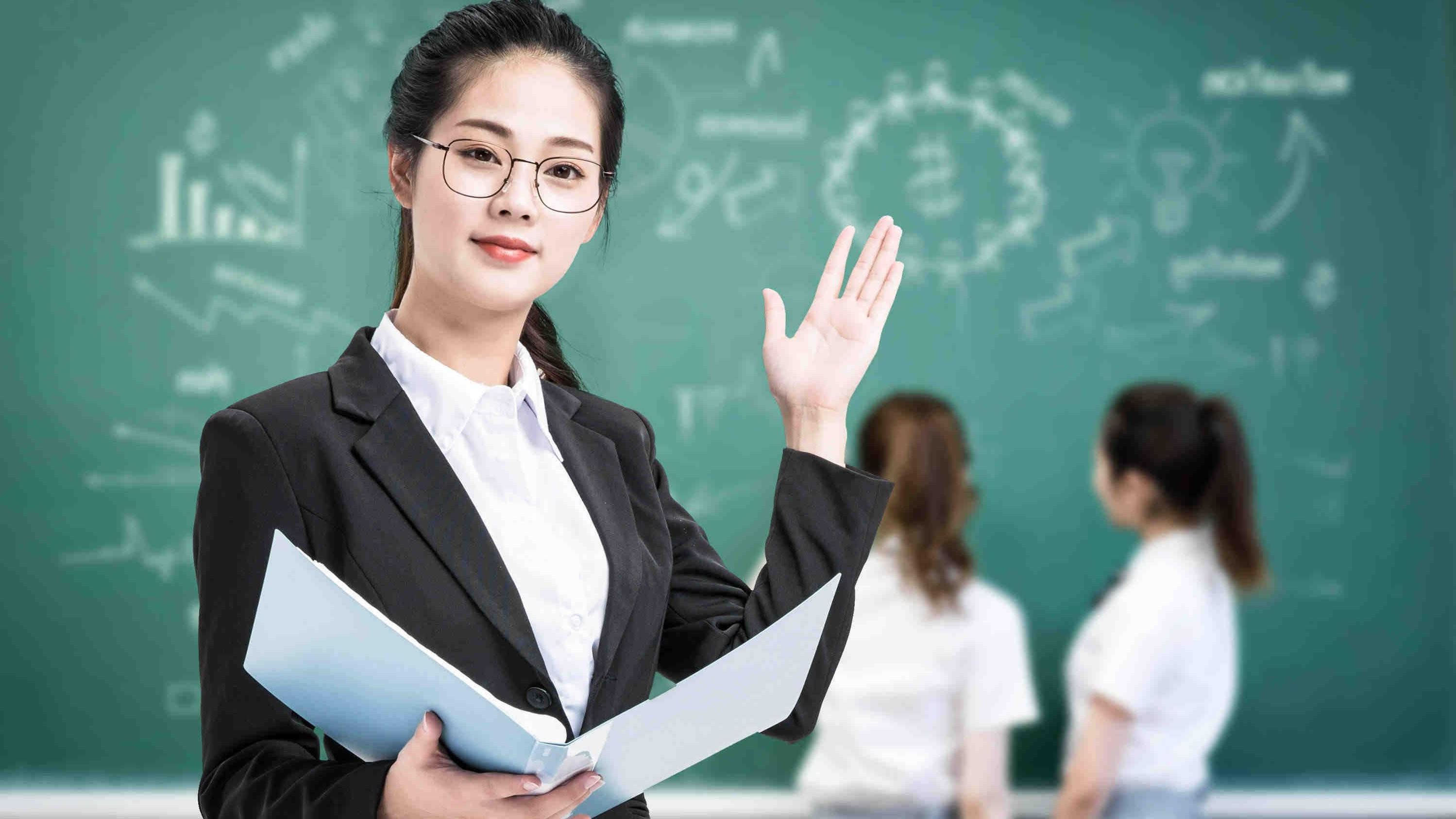 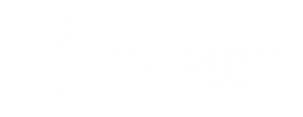 технологий «Өрлеу»«Бiлiмал. ПедАтт»АВТОМАТИЗИРОВАННАЯ СИСТЕМА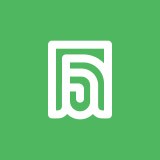 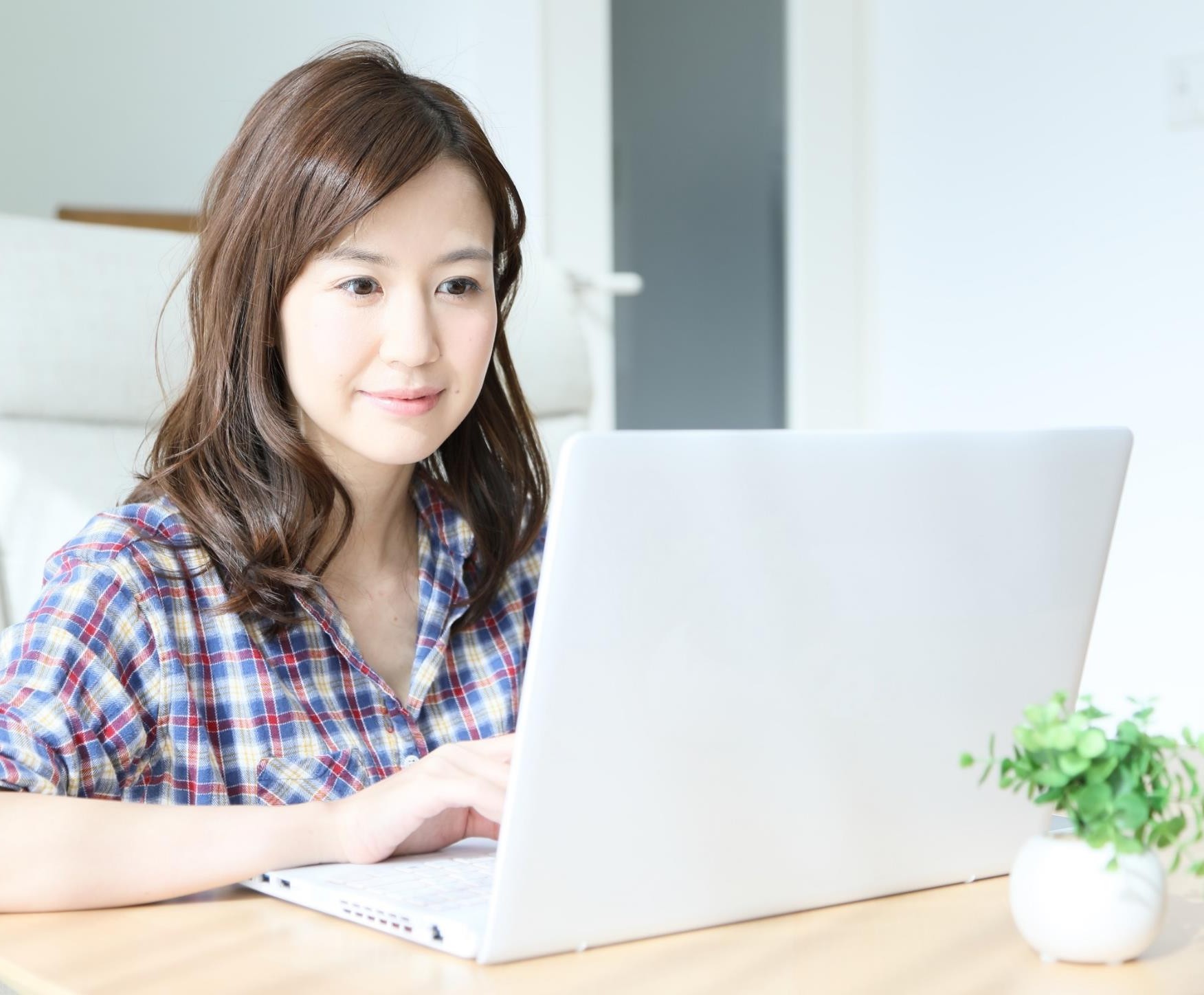 «БIЛIМАЛ. ПЕДАТТ»Система «Білімал. ПедАтт»Система «Білімал. ПедАтт» автоматизирует процесспрохождения аттестации педагогов учебных заведений для подтверждения или присвоенияновой квалификационной категории.Преимуществами системы «Білімал. ПедАтт» являются: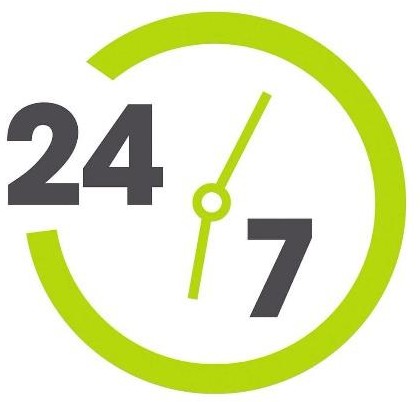 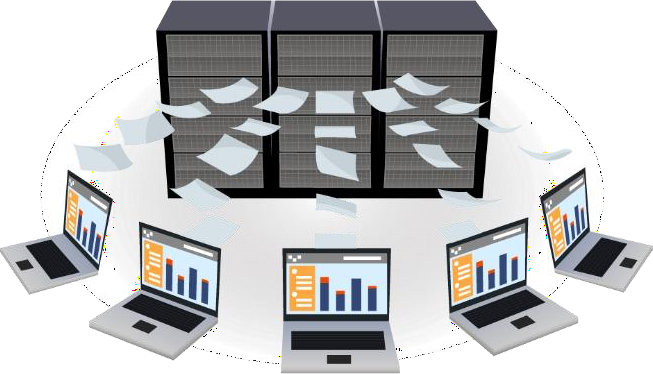 Доступность портфолио педагогов 24/7;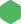 Прозрачность процесса прохождения аттестации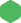 Автоматическая передачаданных из учебного заведения в аттестационную комиссию соответствующего уровня;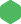 Онлайн-заседания; Уведомления;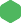 Интеграция с другимисистемами (eGov, НЦТ);Отчетность в виде графиков (Dashboard)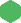 Интуитивно понятный интерфейс;Безопасное и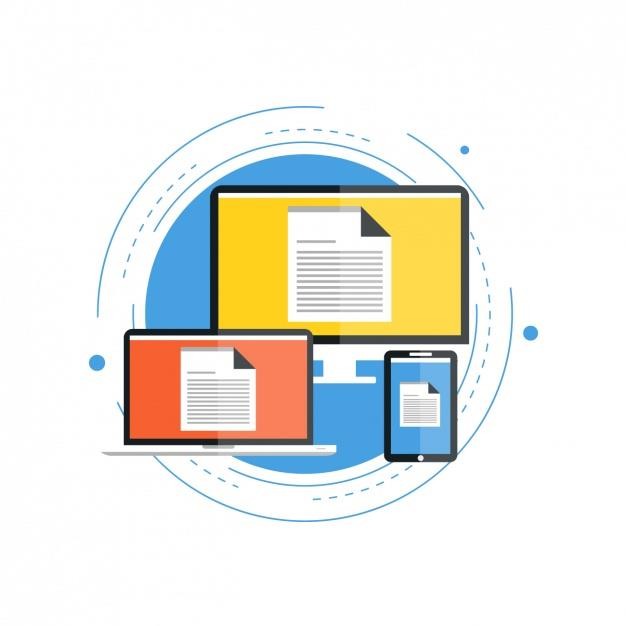 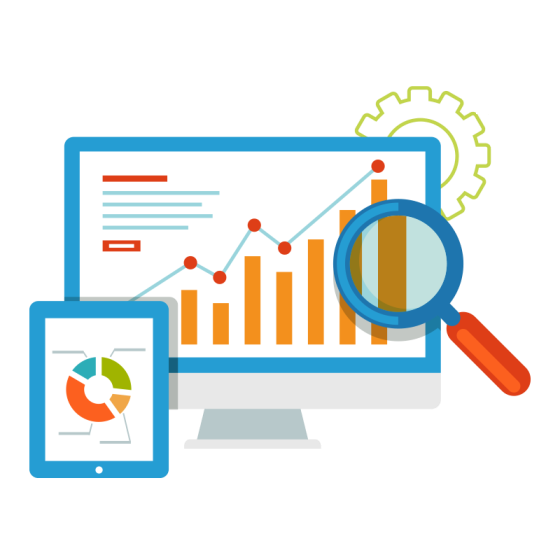 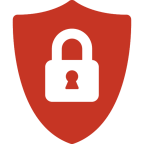 надежное хранение документовЭтапы аттестации педагогов в системе «Білімал. ПедАтт»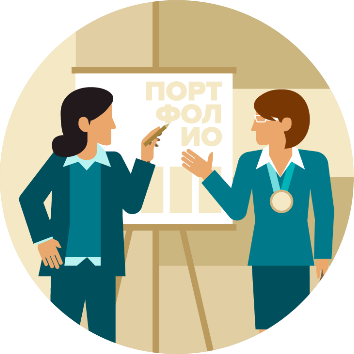 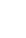 Подача заявления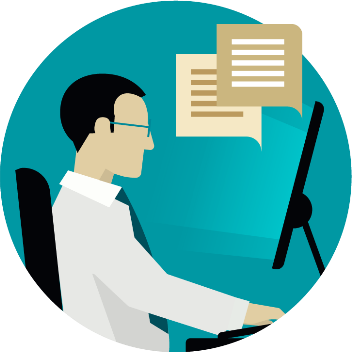 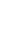 (через систему или eGov)Оказание госуслуги (выдача расписки)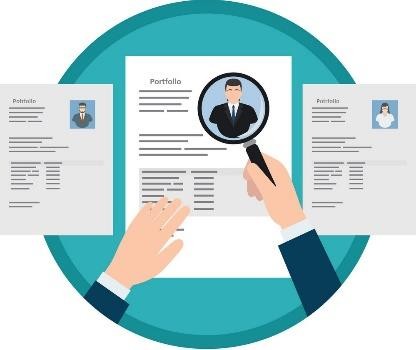 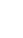 Акт приёма- передачи портфолиоРабота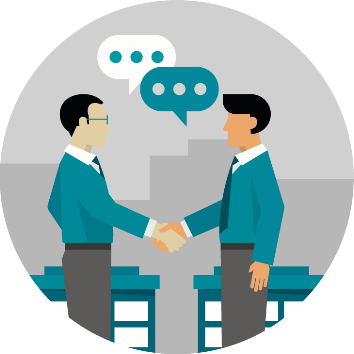 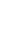 Экспертного советаРаботаАттестационной комиссии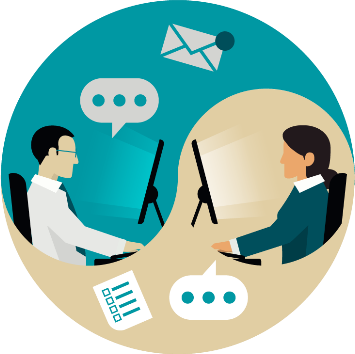 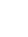 Итоги аттестации Выдача удостоверения об аттестацииЭТАП. Оказание госуслуги по приёму документов для прохождения аттестации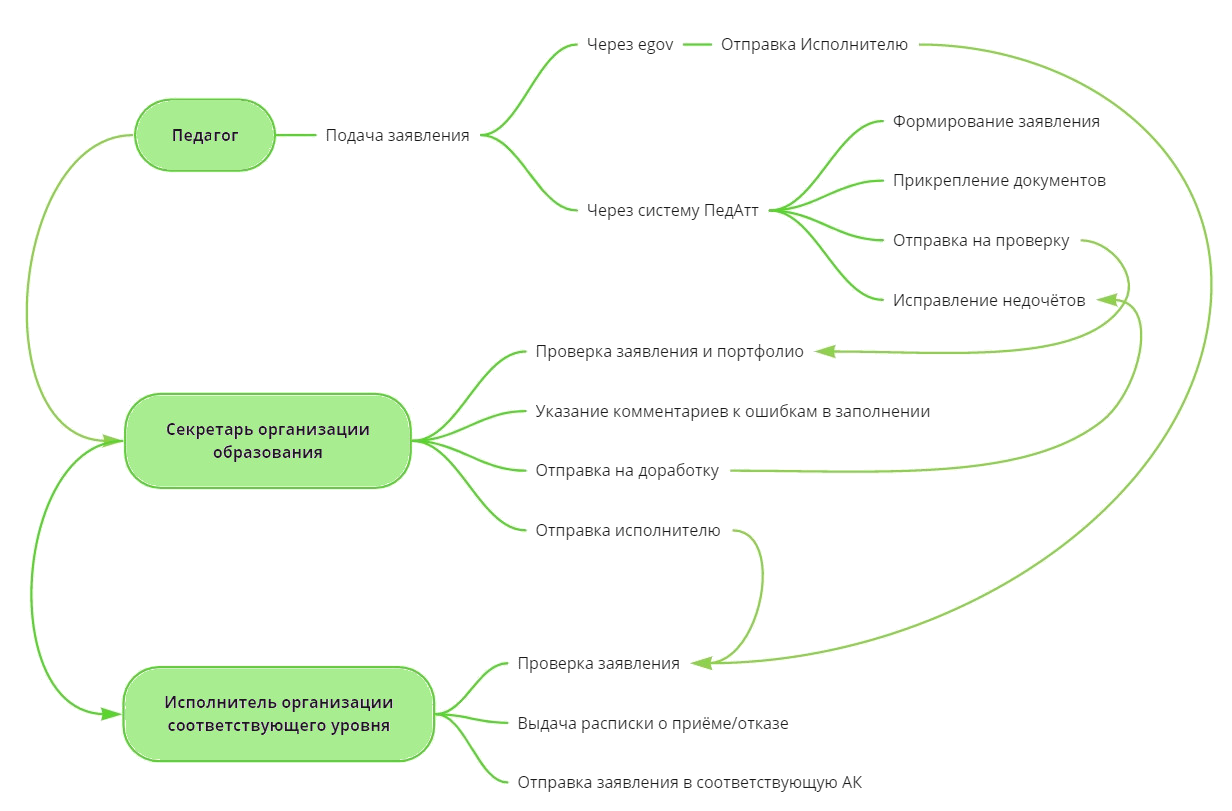 Формирование заявления;Прикрепление документов иотправка их на проверку;Проверка документов секретарем организации образования и отправка их исполнителю;Проверка документовисполнителем, выдача расписки о приёме/отказе. Отправкадокументов в соответствующую АКЭТАП. Акт приема-передачи портфолиоПосле отправки портфолио в комиссию, председатель АК должен сформировать акт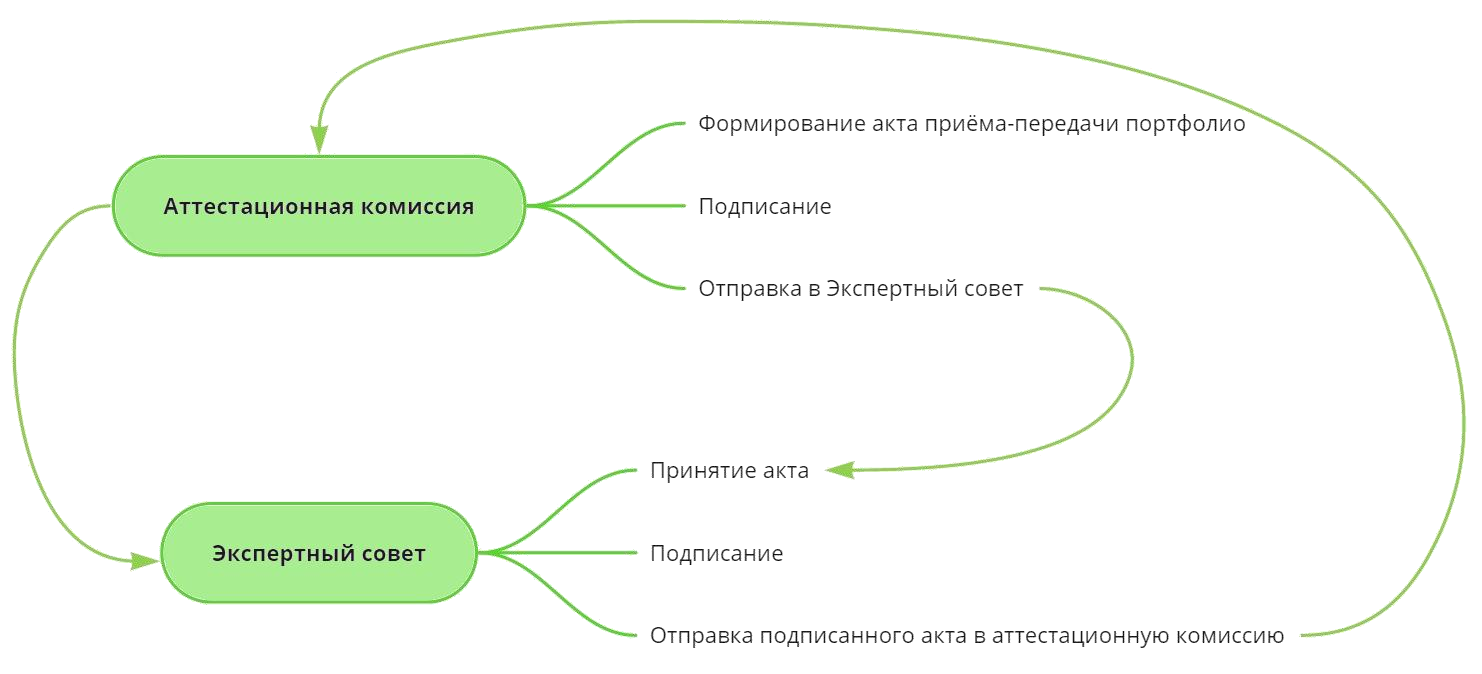 приема-передачи портфолио,подписать и отправить его в ЭС.Председатель ЭС в свою очередь должен принять и подписатьданный акт.ЭТАП. Работа экспертного совета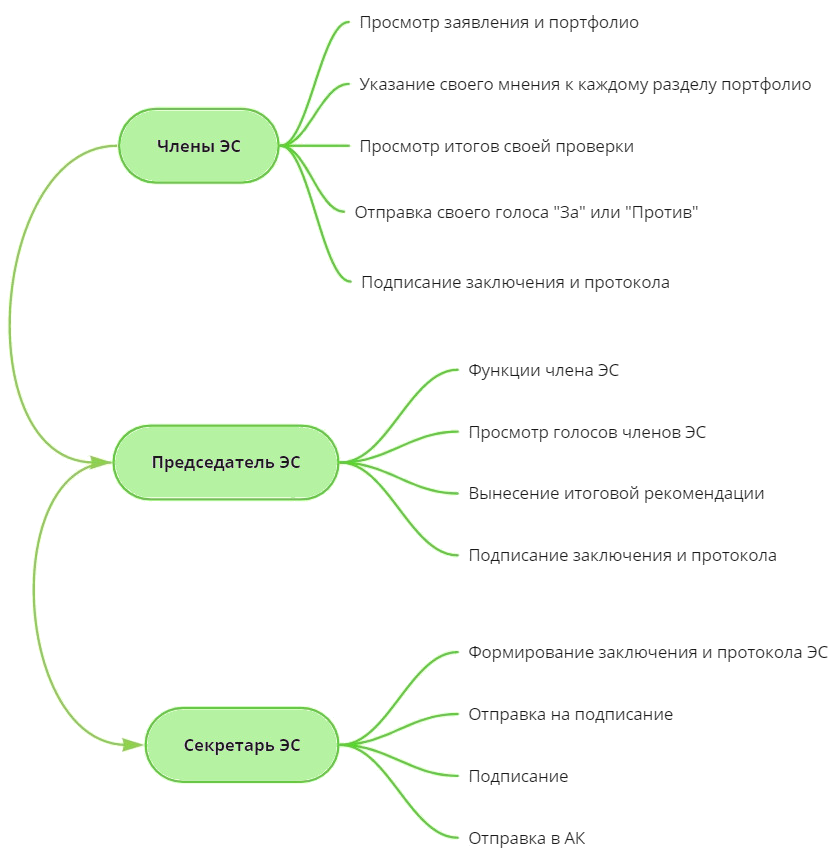 Рассмотрение портфолиокаждым членом Экспертного Совета;Вынесение общего решенияЭкспертного Совета(формирование заключения);Формирование протокола;Отправка в АттестационнуюКомиссию.4/5 ЭТАПЫ. Работа аттестационной комиссии. Итоги аттестации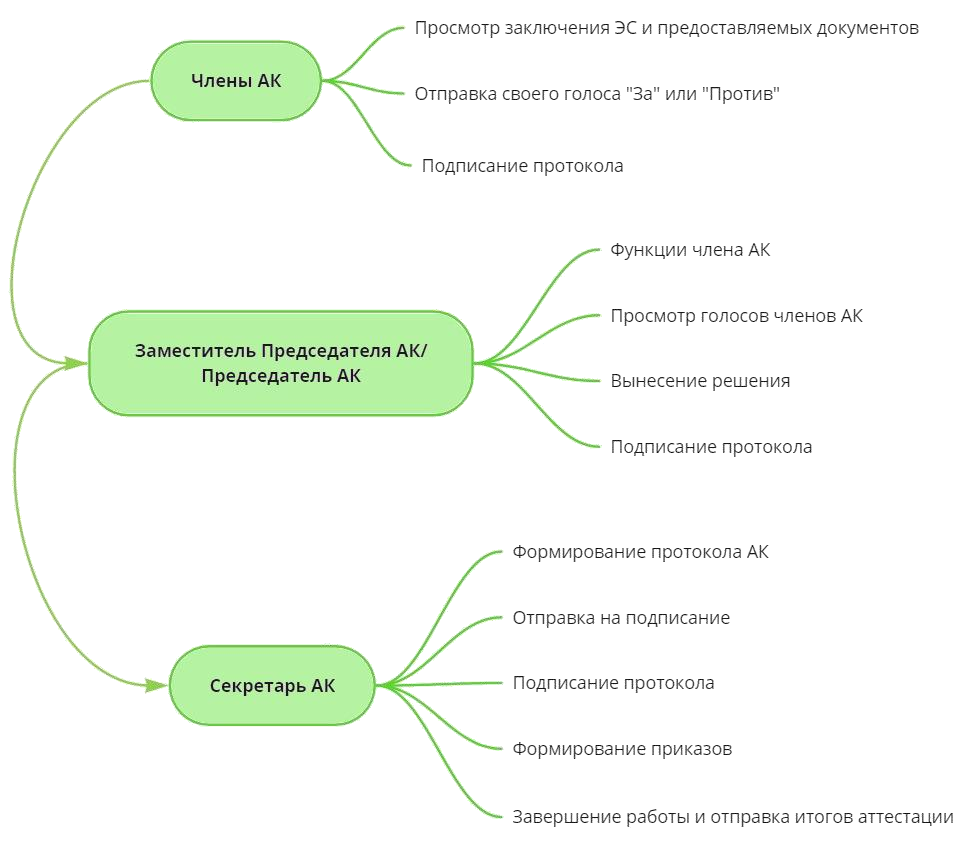 Рассмотрение портфолио каждым членом комиссии;Вынесение общего решения о соответствии, соответствии на уровень ниже или не соответствииквалификационной категории;Формирование протокола, приказов;Завершение работы и отправка итогов аттестации в организации образования.АТКУАЛИЗАЦИЯ ДАННЫХ В СИСТЕМЕ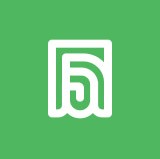 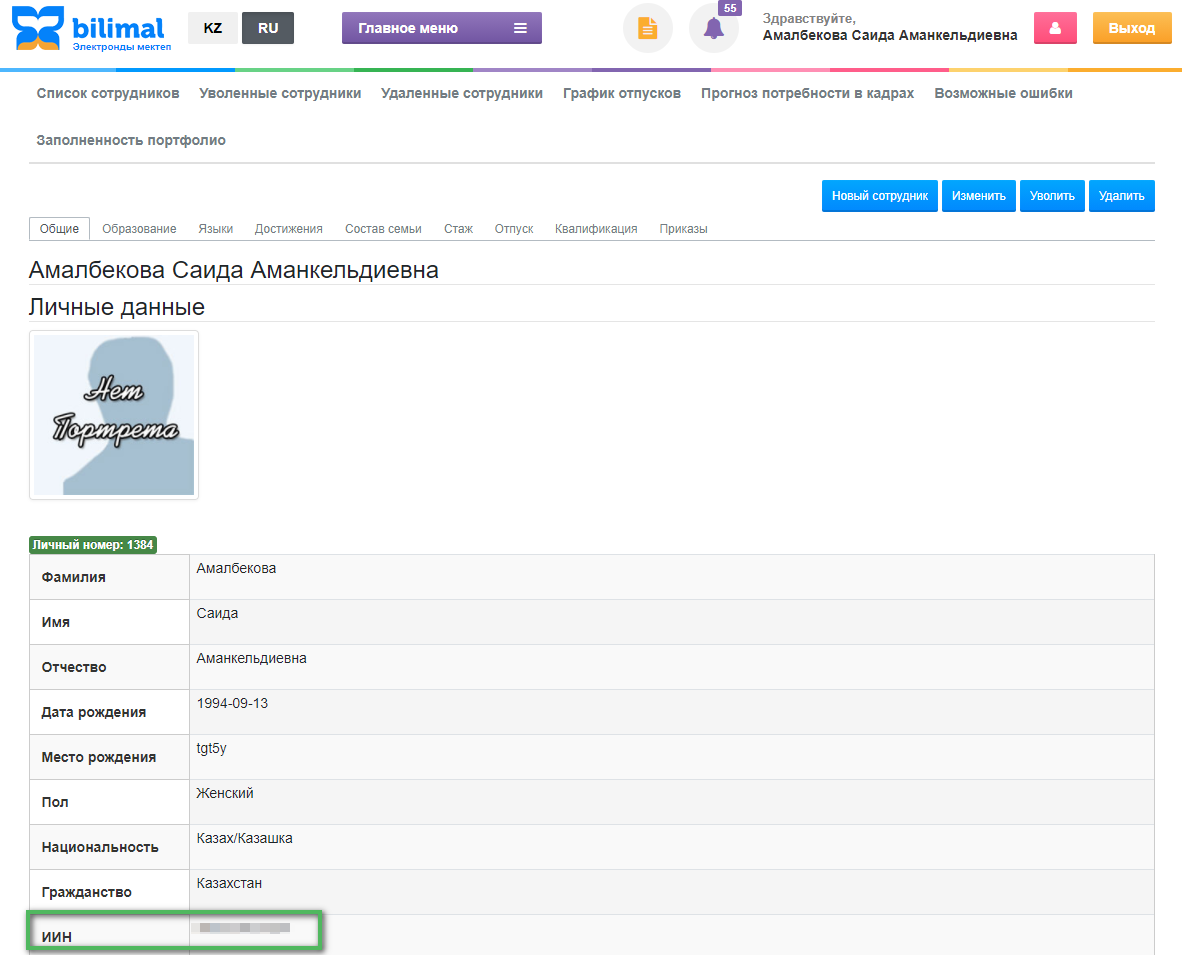 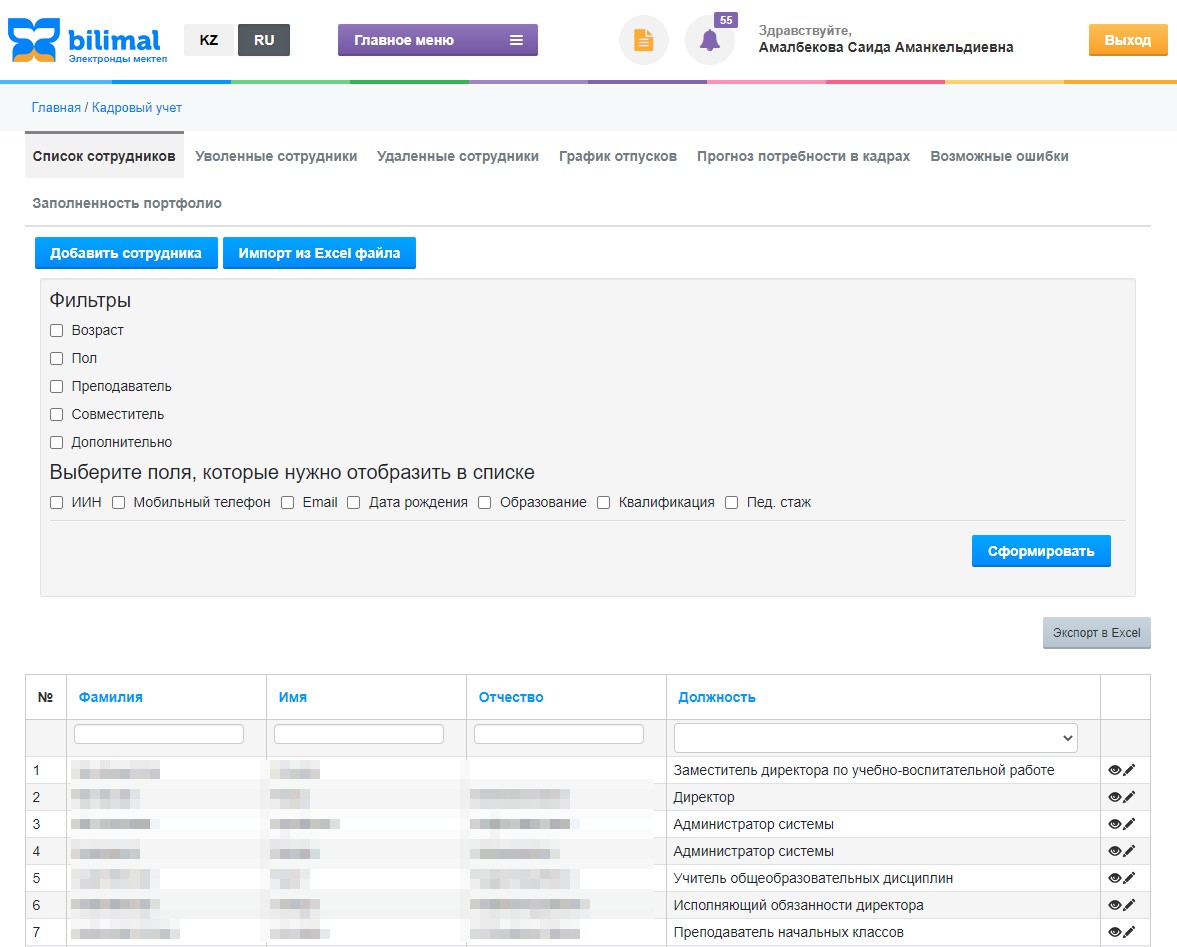 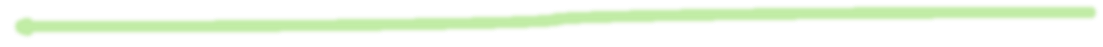 «БІЛІМАЛ. ЭЛЕКТРОНДЫ МЕКТЕП» 	*для организаций, работающих в системе Білімал	АТКУАЛИЗАЦИЯ ДАННЫХ В СИСТЕМЕ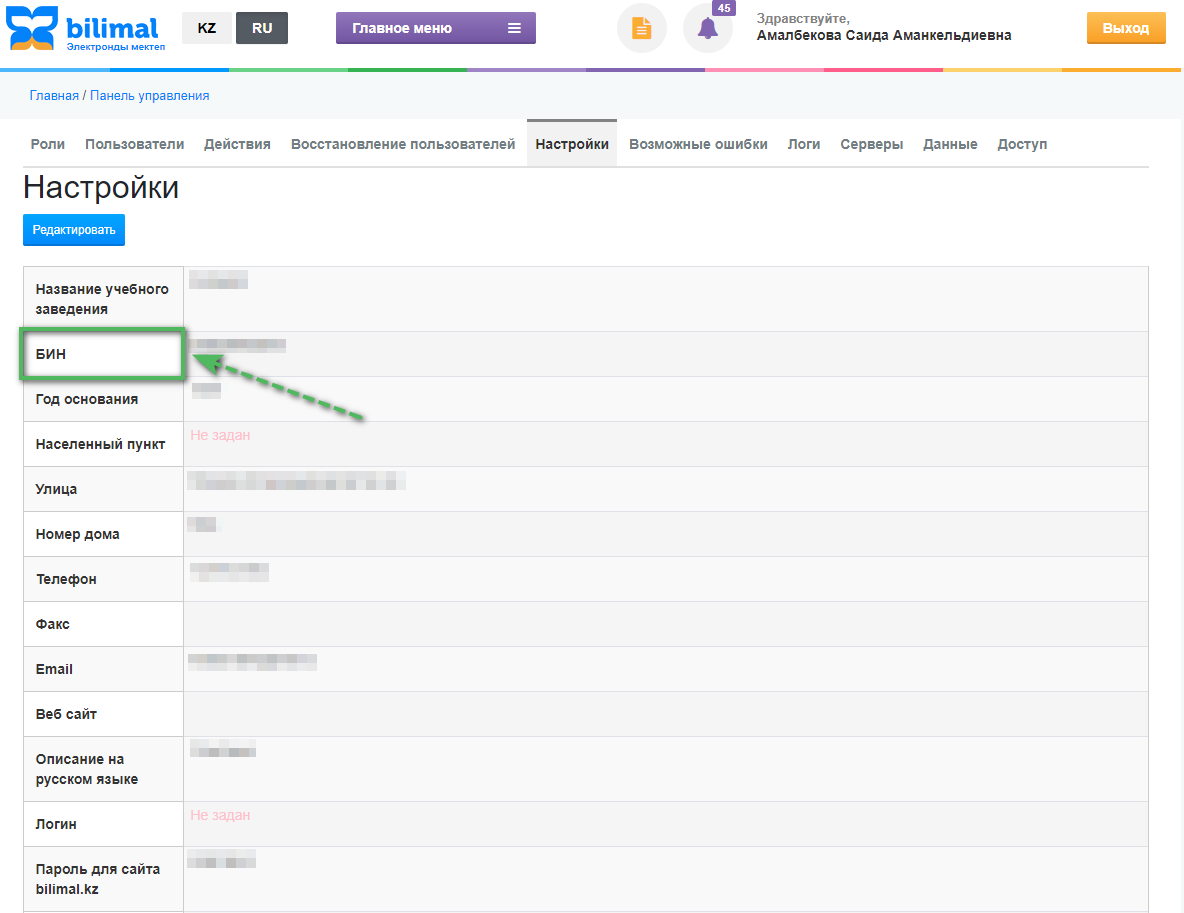 «БІЛІМАЛ. ЭЛЕКТРОНДЫ МЕКТЕП» 	*для организаций, работающих в системе Білімал	Перейти на сайт https://pedat.bilimal.kz, ввести данные для авторизации;Заполнить данные об организации в модуле «Настройки;Внести аттестуемых и лиц, участвующих в аттестации в модуле «Отдел кадров» (для организаций, не работающихв системе Білімал);Назначить исполнителя для оказания госуслуги в модуле«Госуслуга»;Распределить роли пользователям в модуле «Отдел кадров»Создать комиссию, указать период приёма заявлений,07	внести состав в модуле«Аттестация».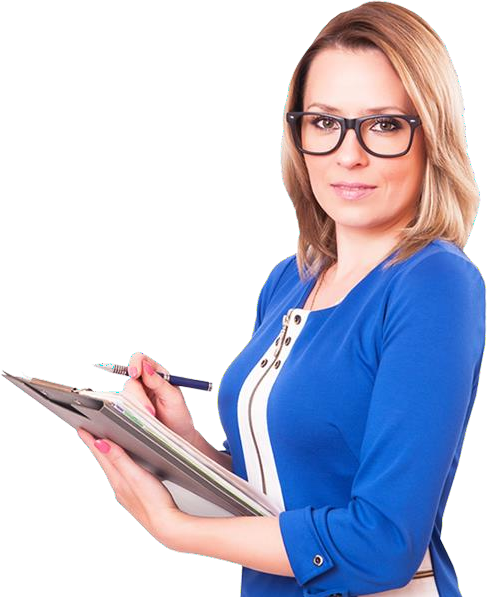 Раздать логины внесённым сотрудникам (для организаций, не работающих в системе Білімал);ПОРЯДОК РАБОТЫ АДМИНИСТРАТОРА В СИСТЕМЕ «БIЛIМАЛ. ПЕДАТТ»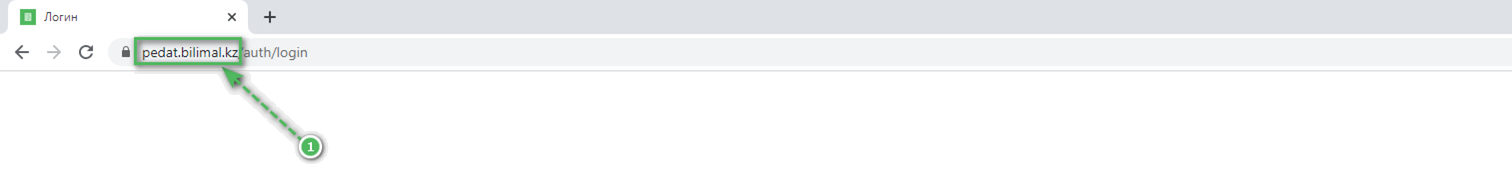 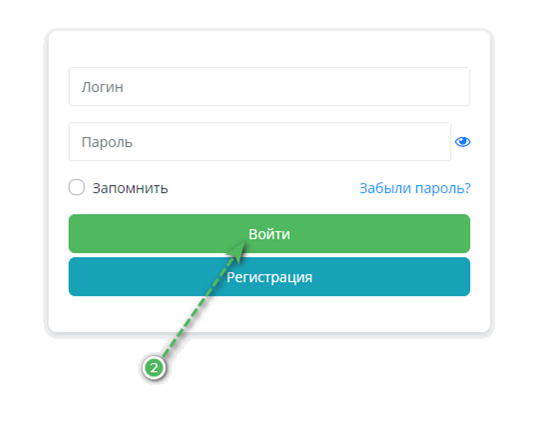 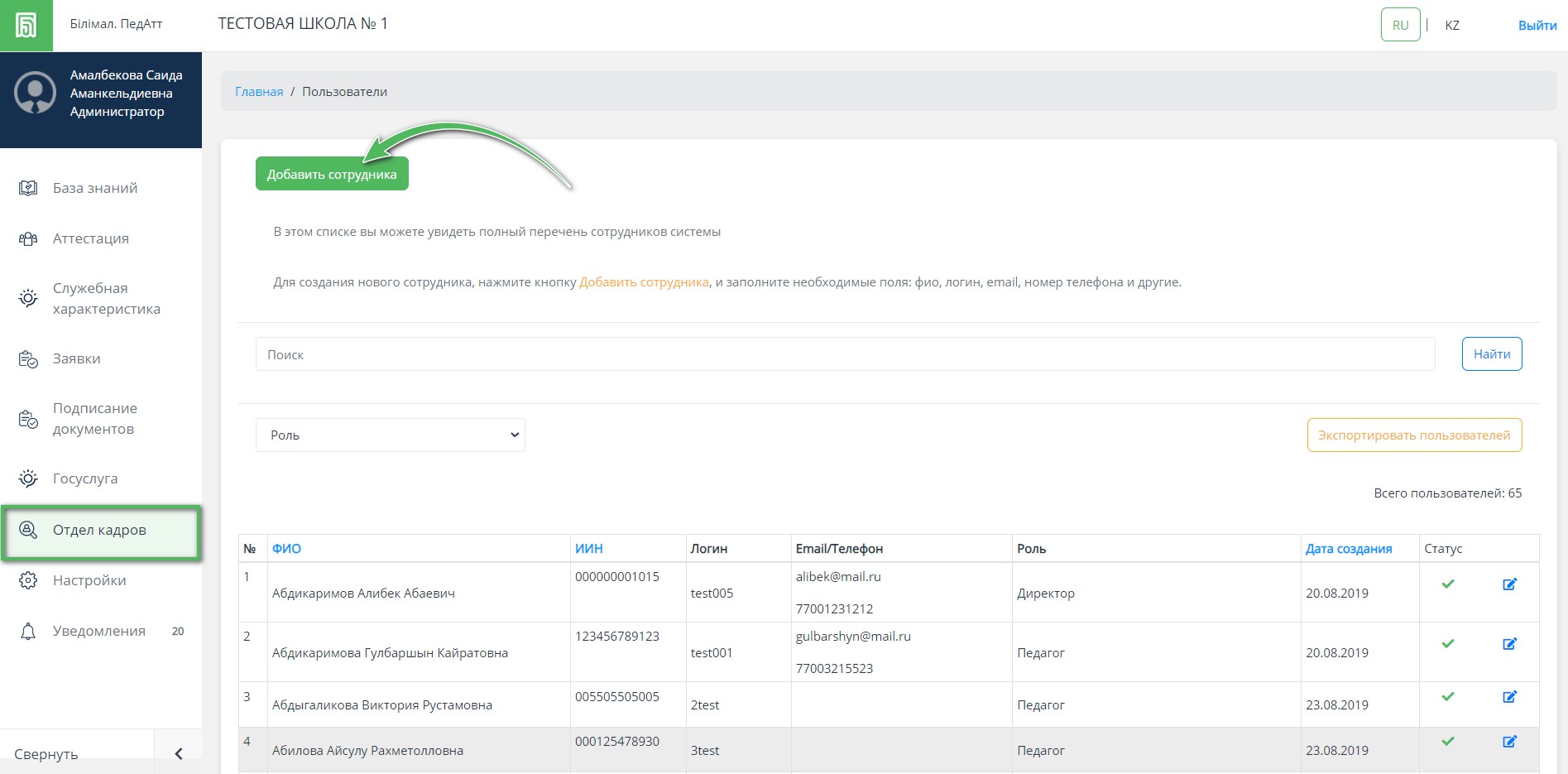 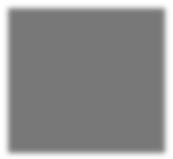 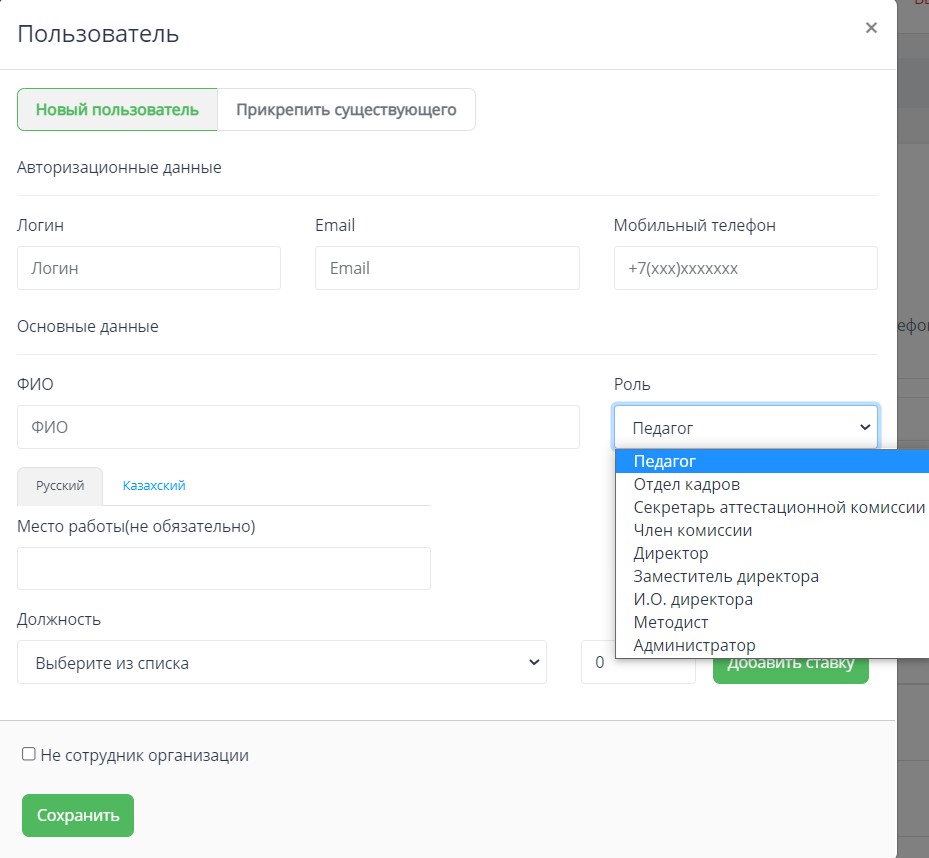  	*для организаций, не работающих в системе Білімал	ПОРЯДОК РАБОТЫ АДМИНИСТРАТОРА В СИСТЕМЕ «БIЛIМАЛ. ПЕДАТТ»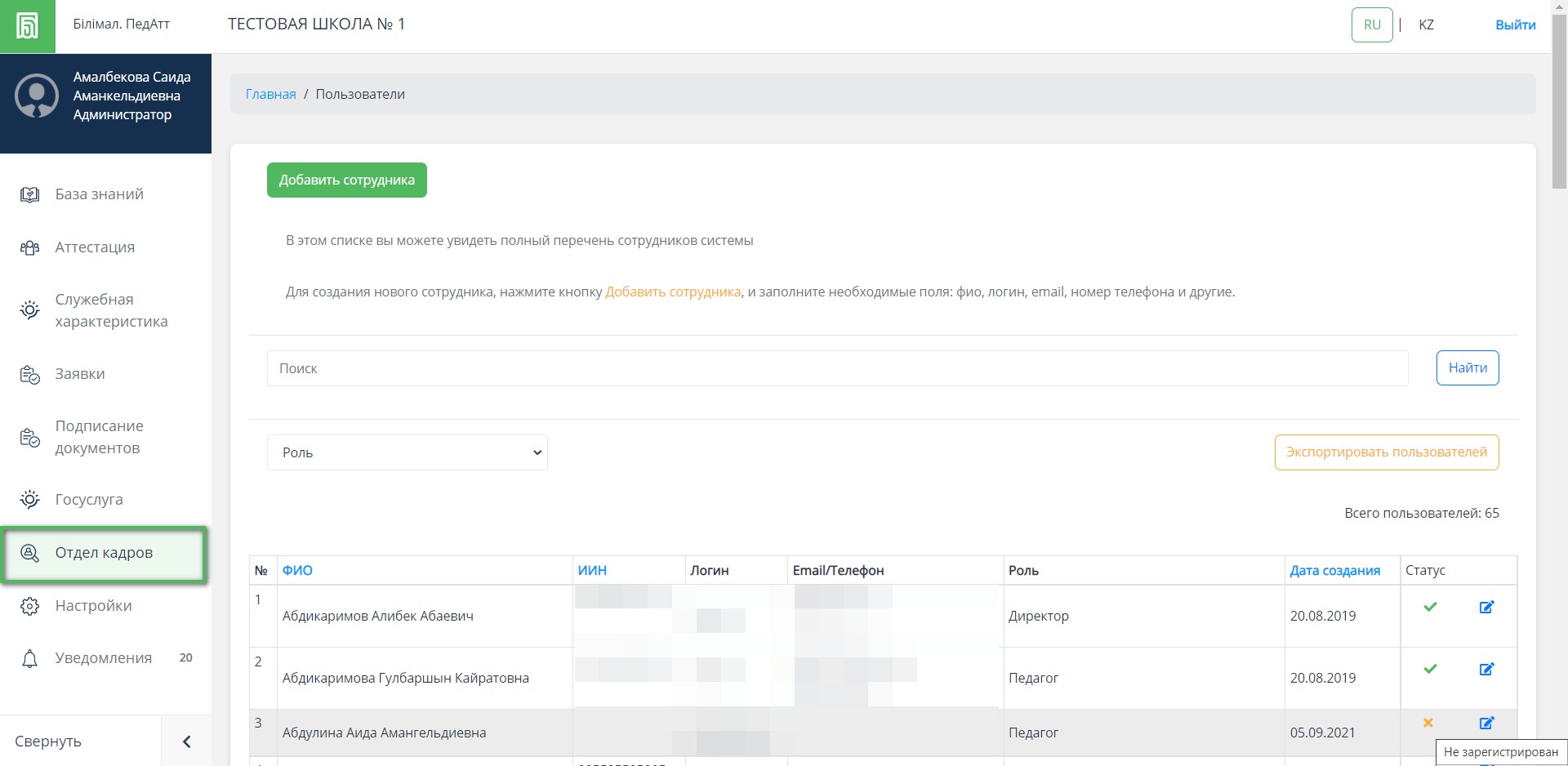 ПОРЯДОК РАБОТЫ АДМИНИСТРАТОРА В СИСТЕМЕ «БIЛIМАЛ. ПЕДАТТ»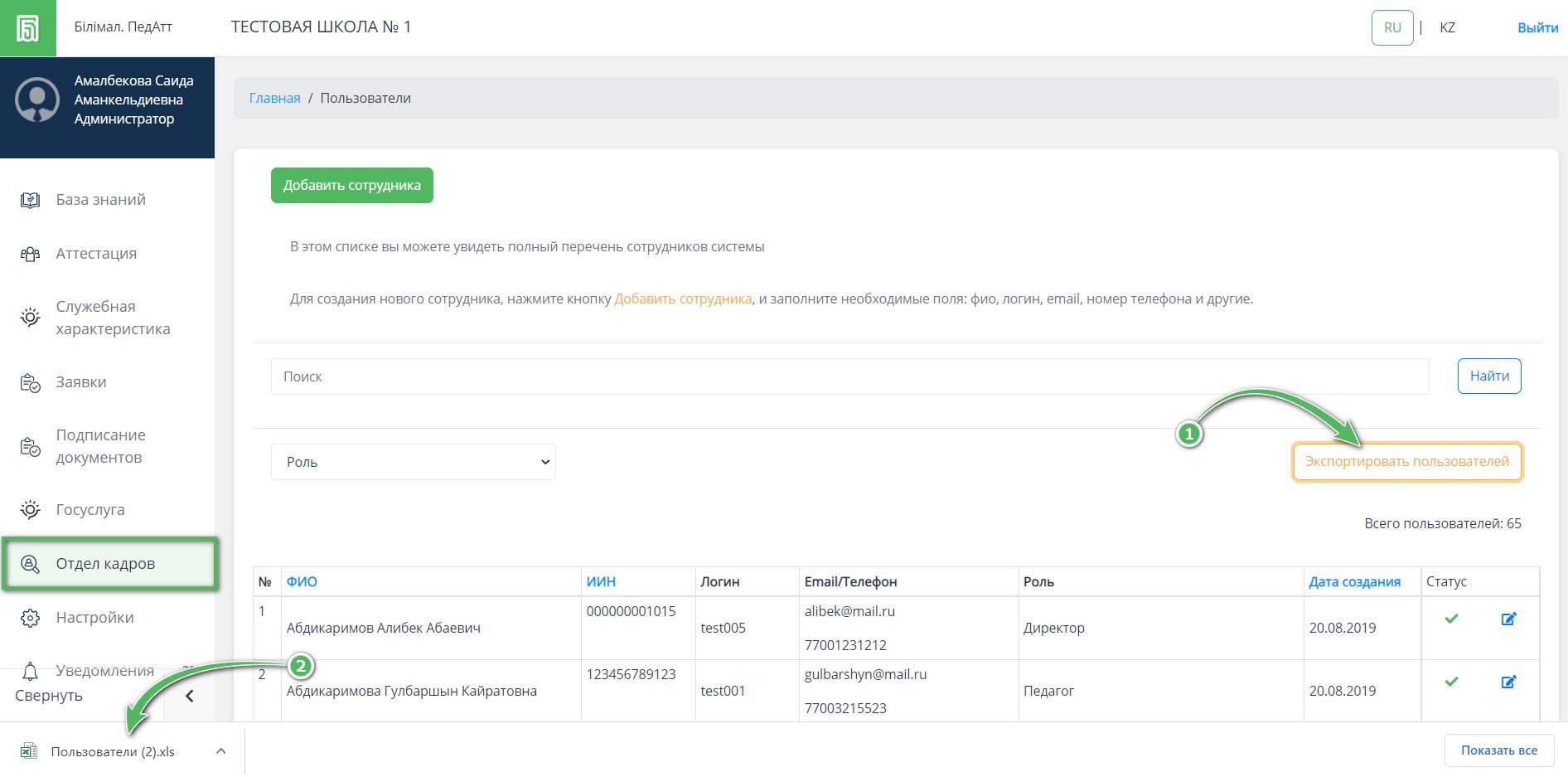  	*для организаций, не работающих в системе Білімал	ПОРЯДОК РАБОТЫ АДМИНИСТРАТОРА В СИСТЕМЕ «БIЛIМАЛ. ПЕДАТТ»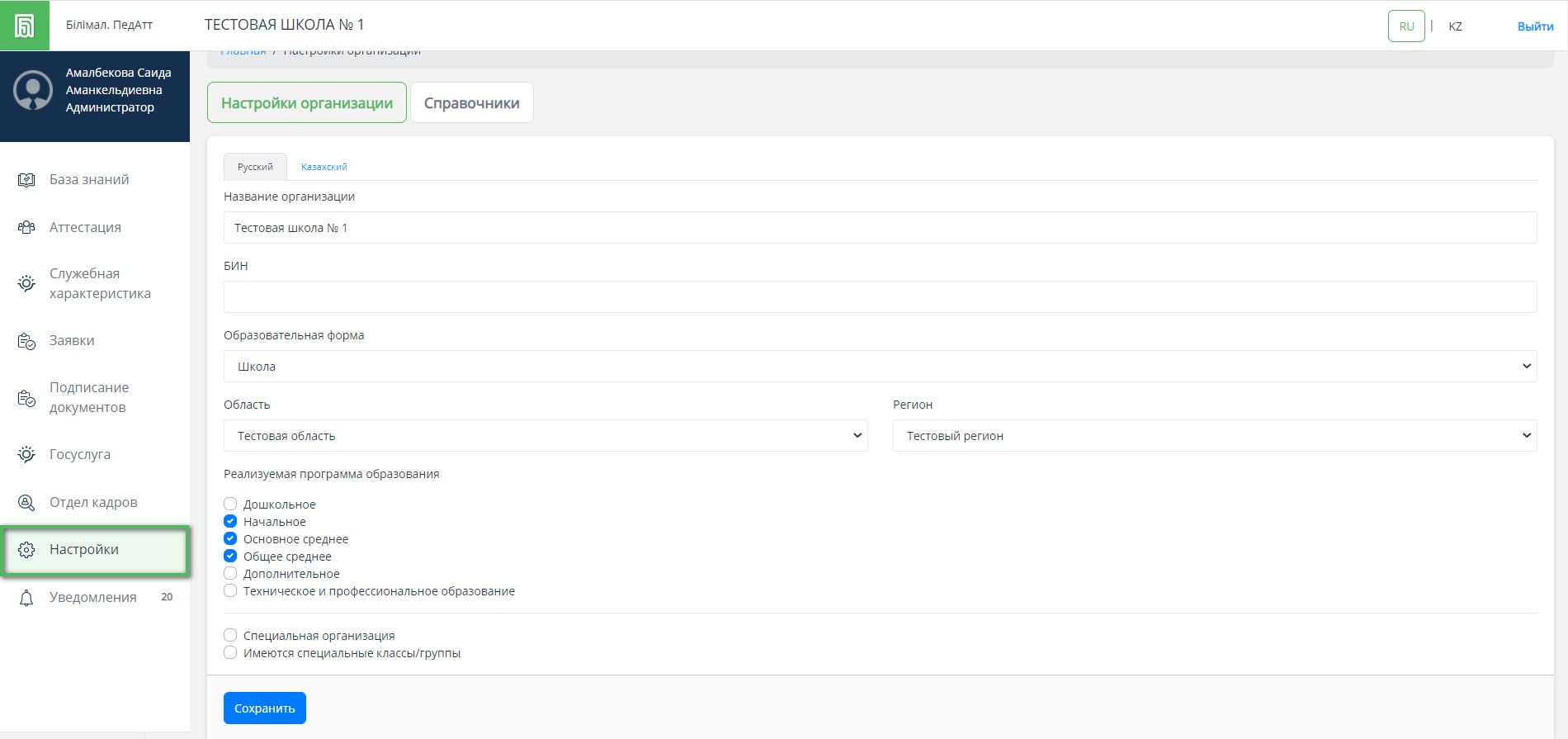 ПОРЯДОК РАБОТЫ АДМИНИСТРАТОРА В СИСТЕМЕ «БIЛIМАЛ. ПЕДАТТ»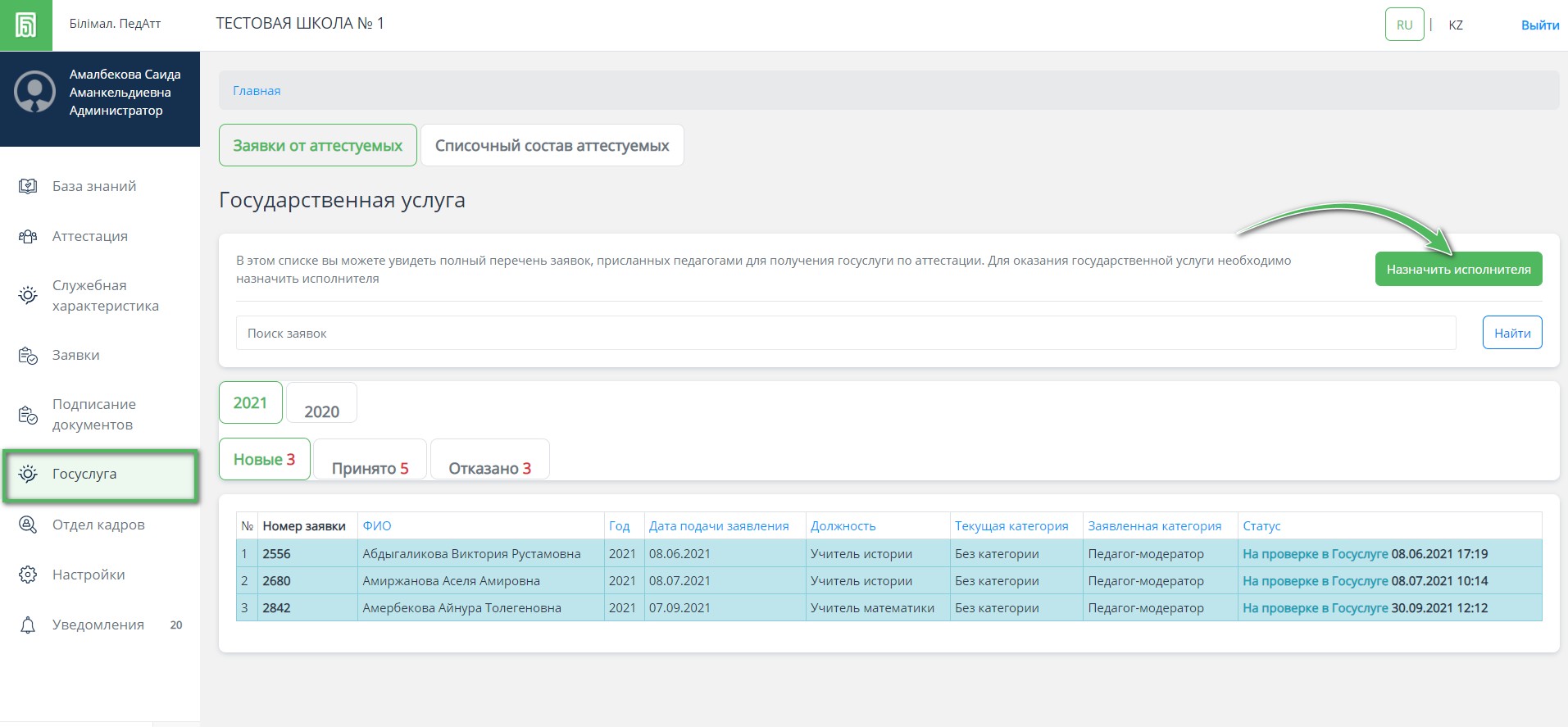 ПОРЯДОК РАБОТЫ АДМИНИСТРАТОРА В СИСТЕМЕ «БIЛIМАЛ. ПЕДАТТ»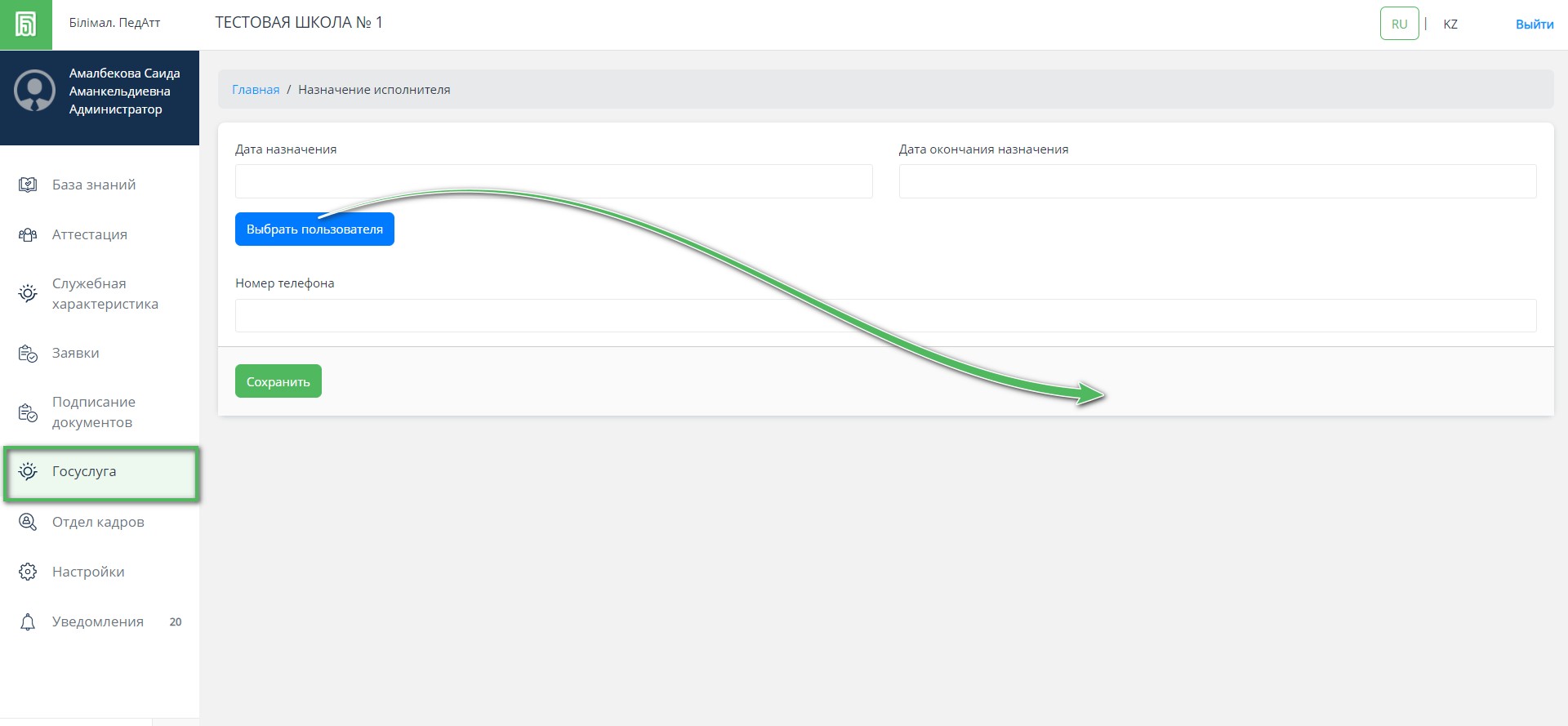 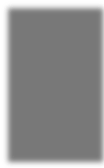 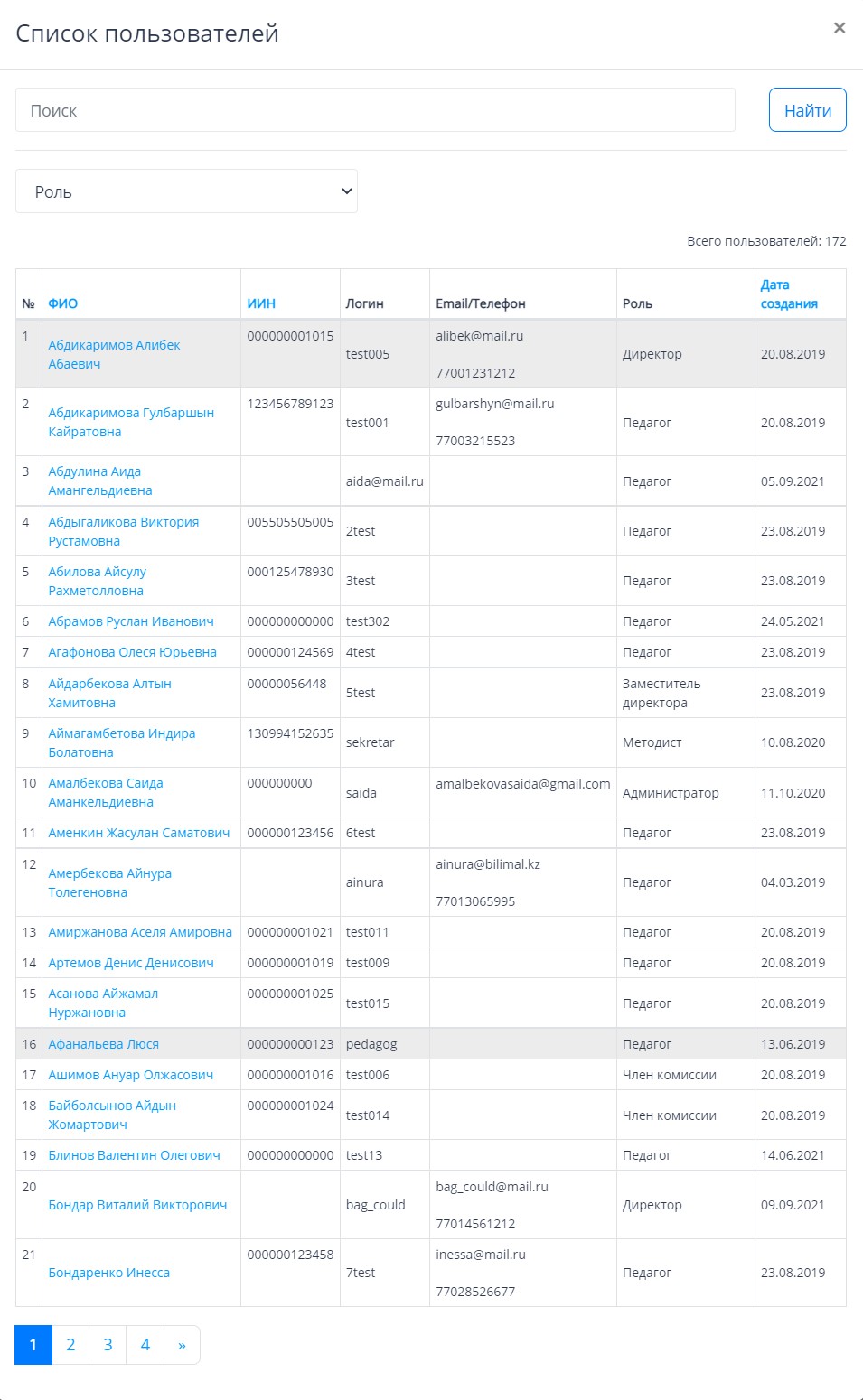 ПОРЯДОК РАБОТЫ АДМИНИСТРАТОРА В СИСТЕМЕ «БIЛIМАЛ. ПЕДАТТ»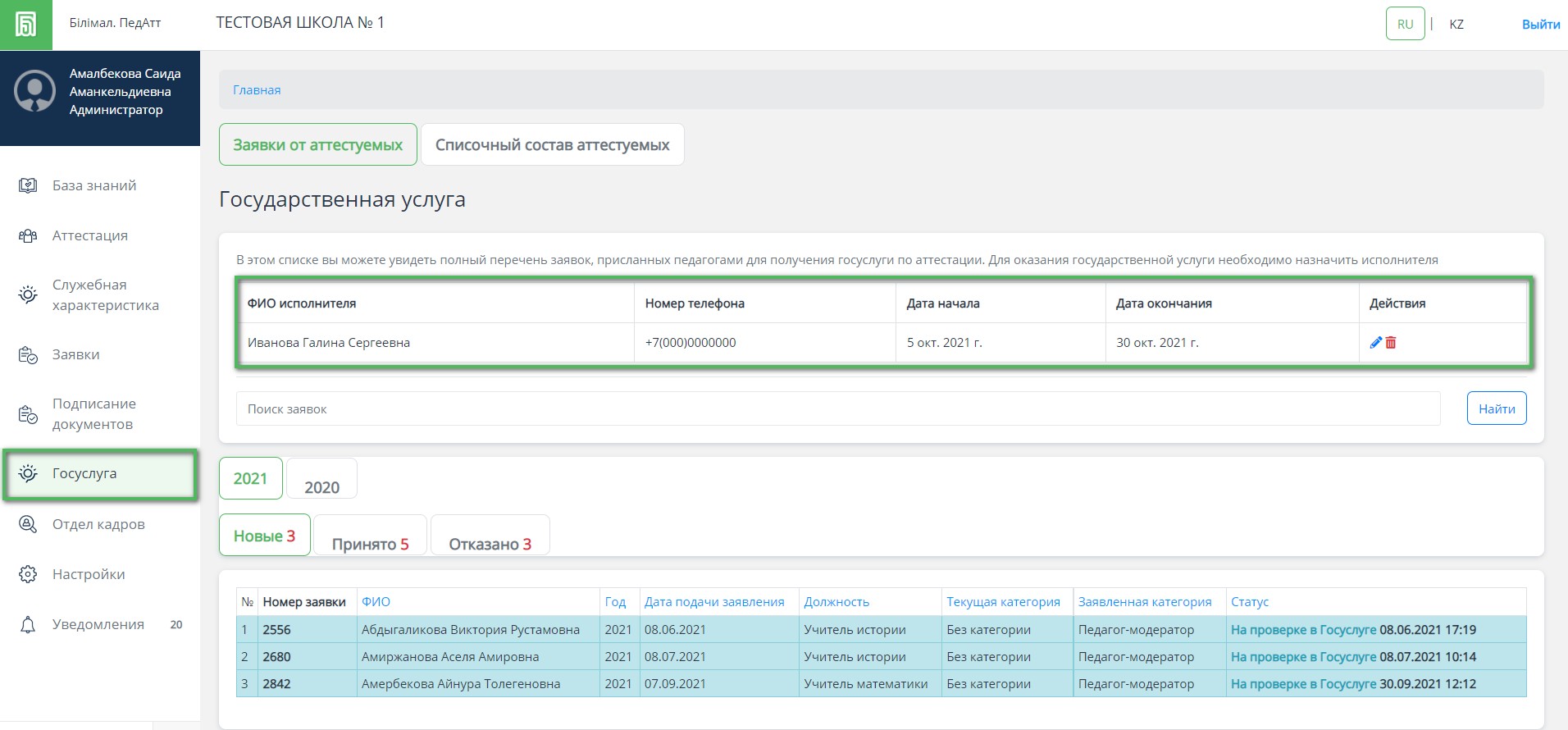 ПОРЯДОК РАБОТЫ АДМИНИСТРАТОРА В СИСТЕМЕ «БIЛIМАЛ. ПЕДАТТ»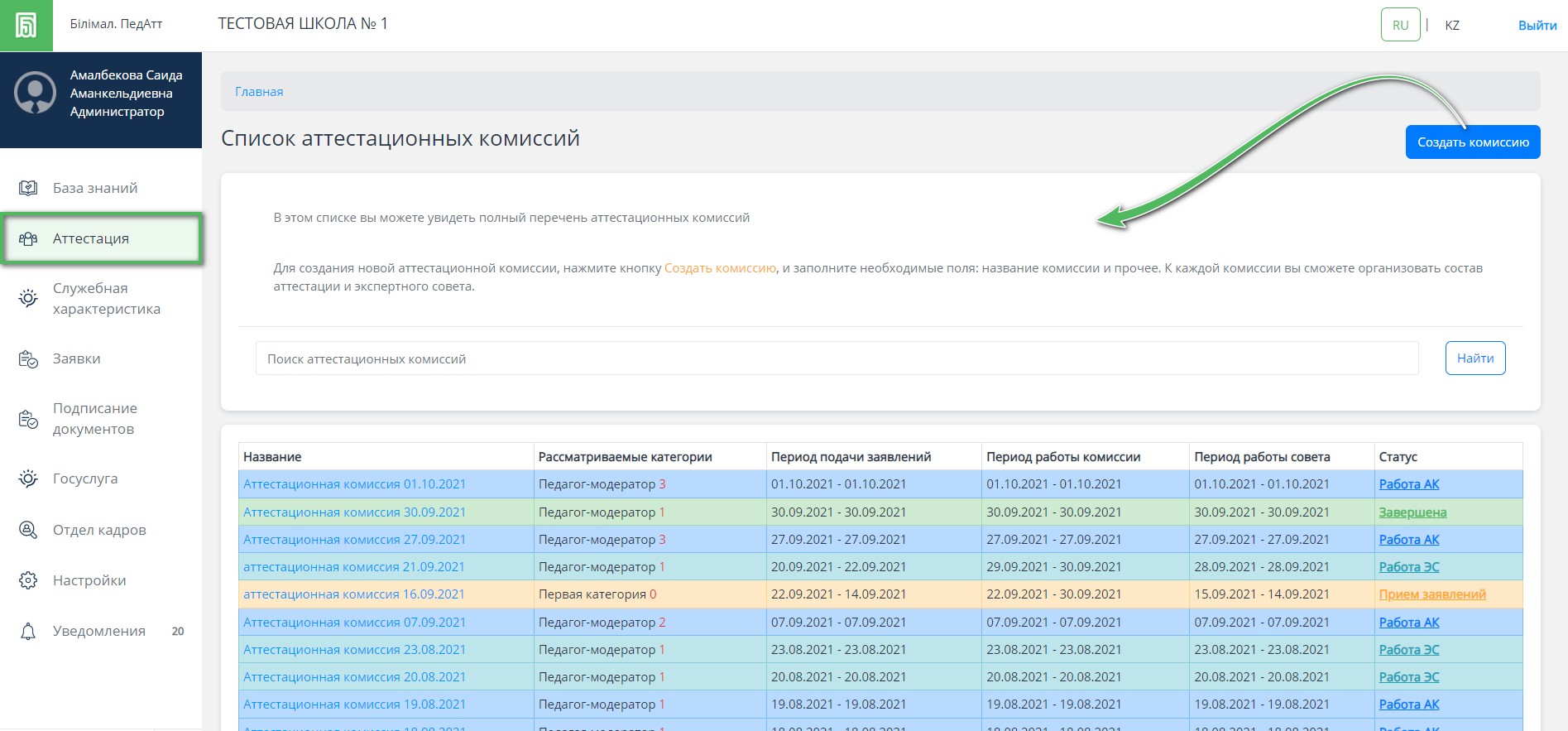 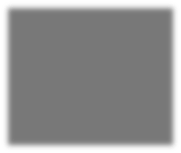 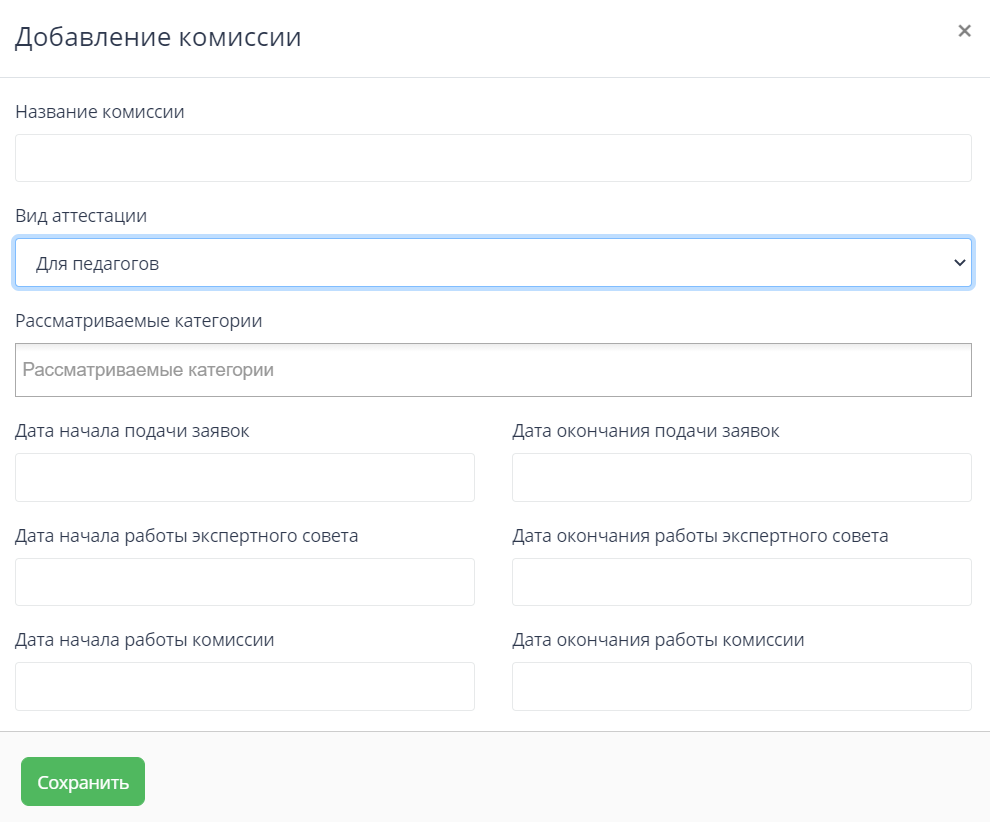 ПОРЯДОК РАБОТЫ АДМИНИСТРАТОРА В СИСТЕМЕ «БIЛIМАЛ. ПЕДАТТ»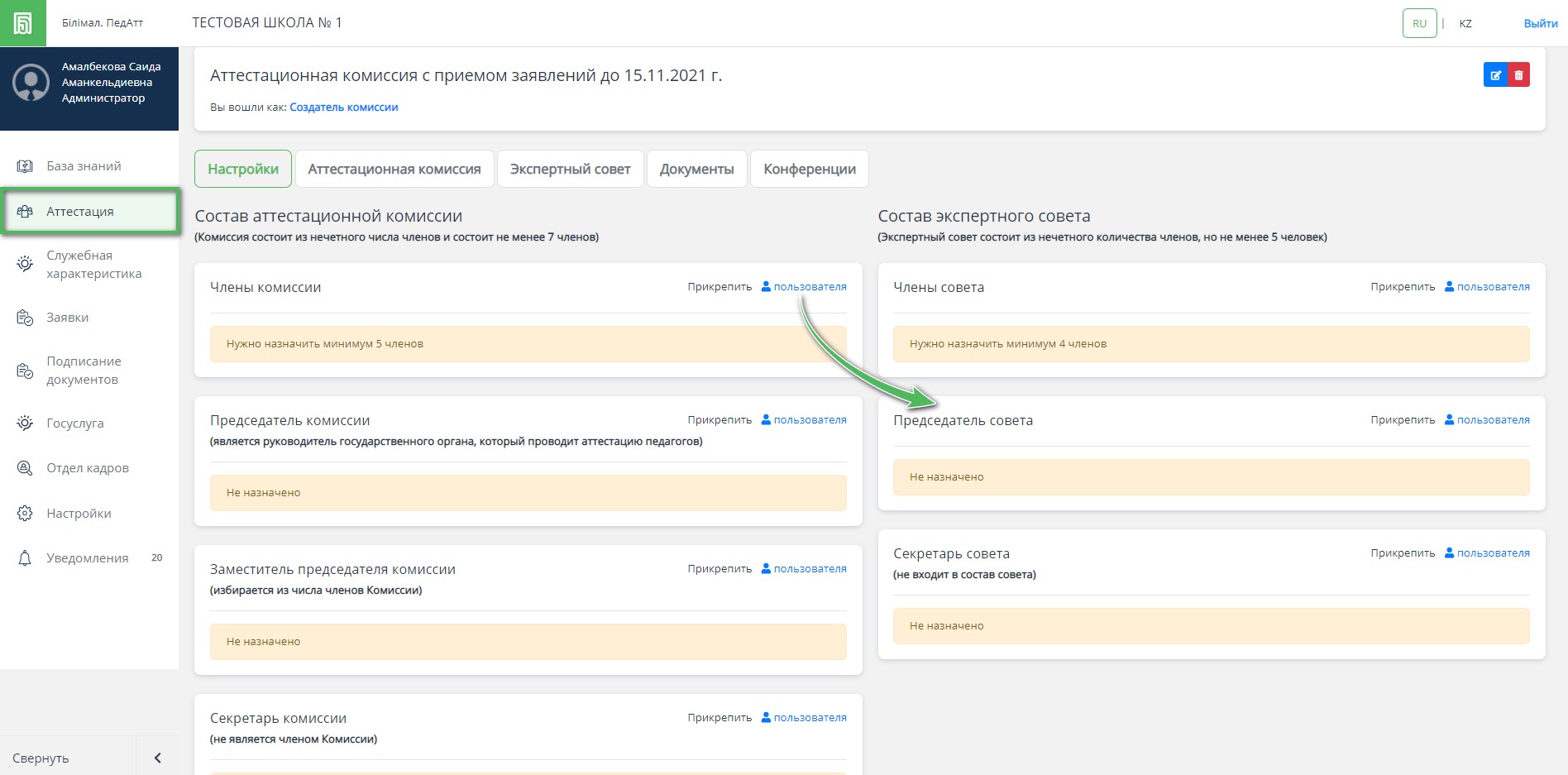 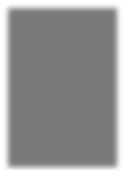 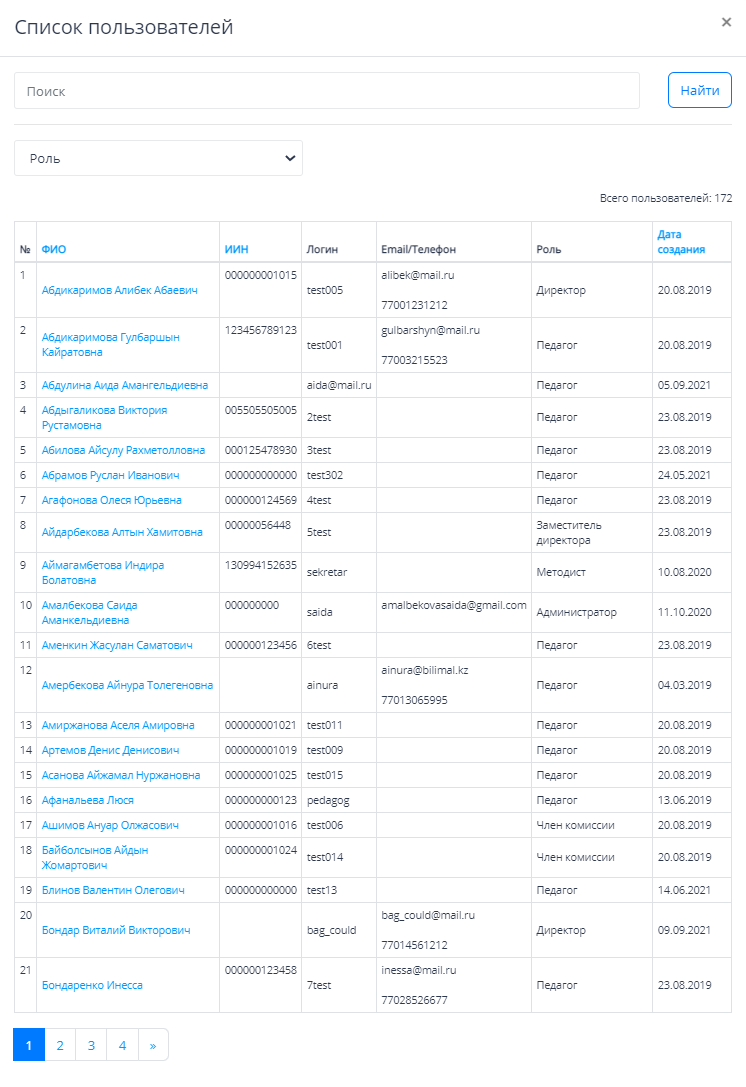 ПОРЯДОК РАБОТЫ АДМИНИСТРАТОРА В СИСТЕМЕ «БIЛIМАЛ. ПЕДАТТ»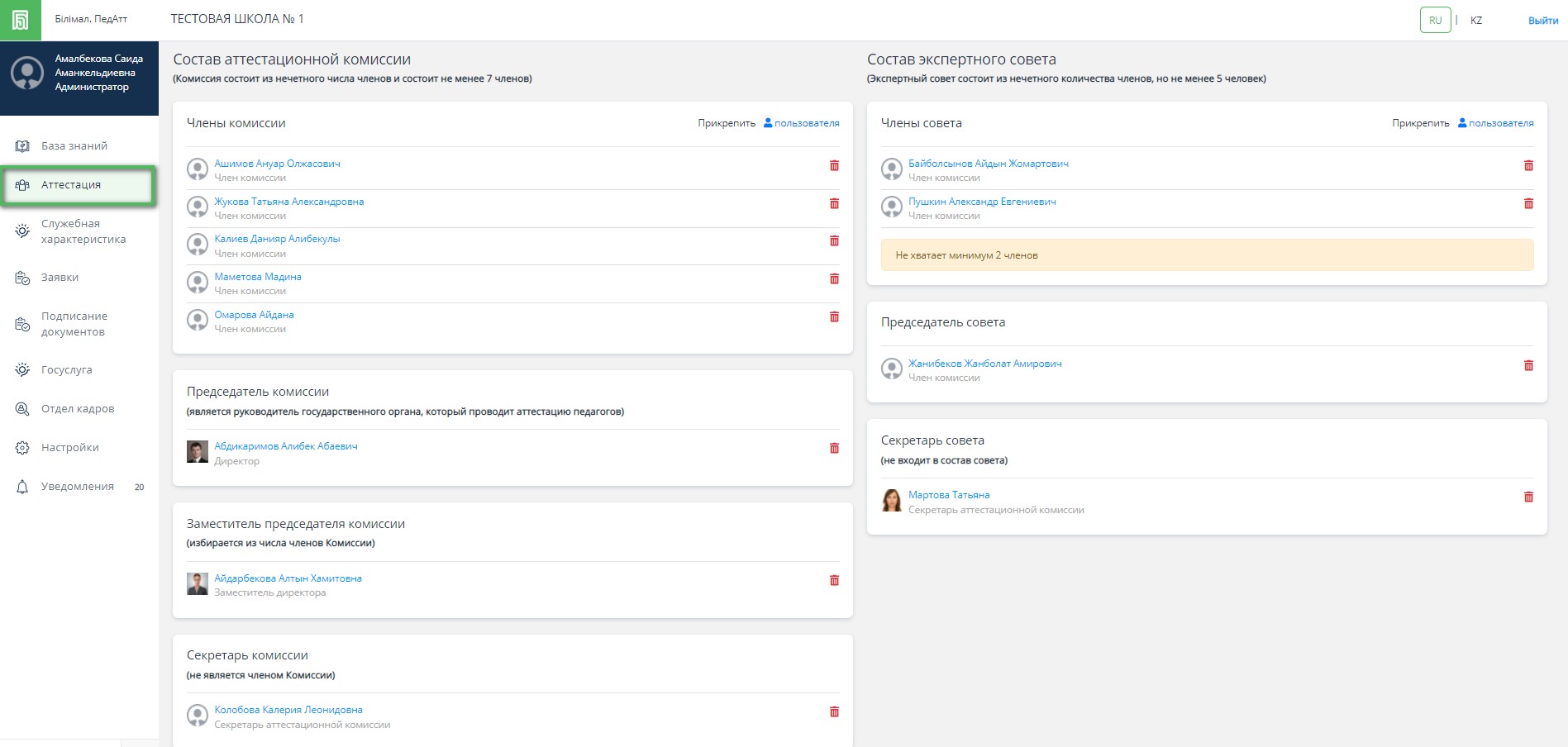 Перейти на сайт https://pedat.bilimal.kz, ввести данные для авторизации;Заполнить данные об организации в модуле «Настройки;Внести аттестуемых и лиц, участвующих в аттестации в модуле «Отдел кадров» (для организаций, не работающихв системе Білімал);Назначить исполнителя для оказания госуслуги в модуле«Госуслуга»;Распределить роли пользователям в модуле «Отдел кадров»Создать комиссию, указать период приёма заявлений,07	внести состав в модуле«Аттестация».Раздать логины внесённым сотрудникам (для организаций, не работающих в системе Білімал);ПОРЯДОК РАБОТЫ АДМИНИСТРАТОРА В СИСТЕМЕ «БIЛIМАЛ. ПЕДАТТ»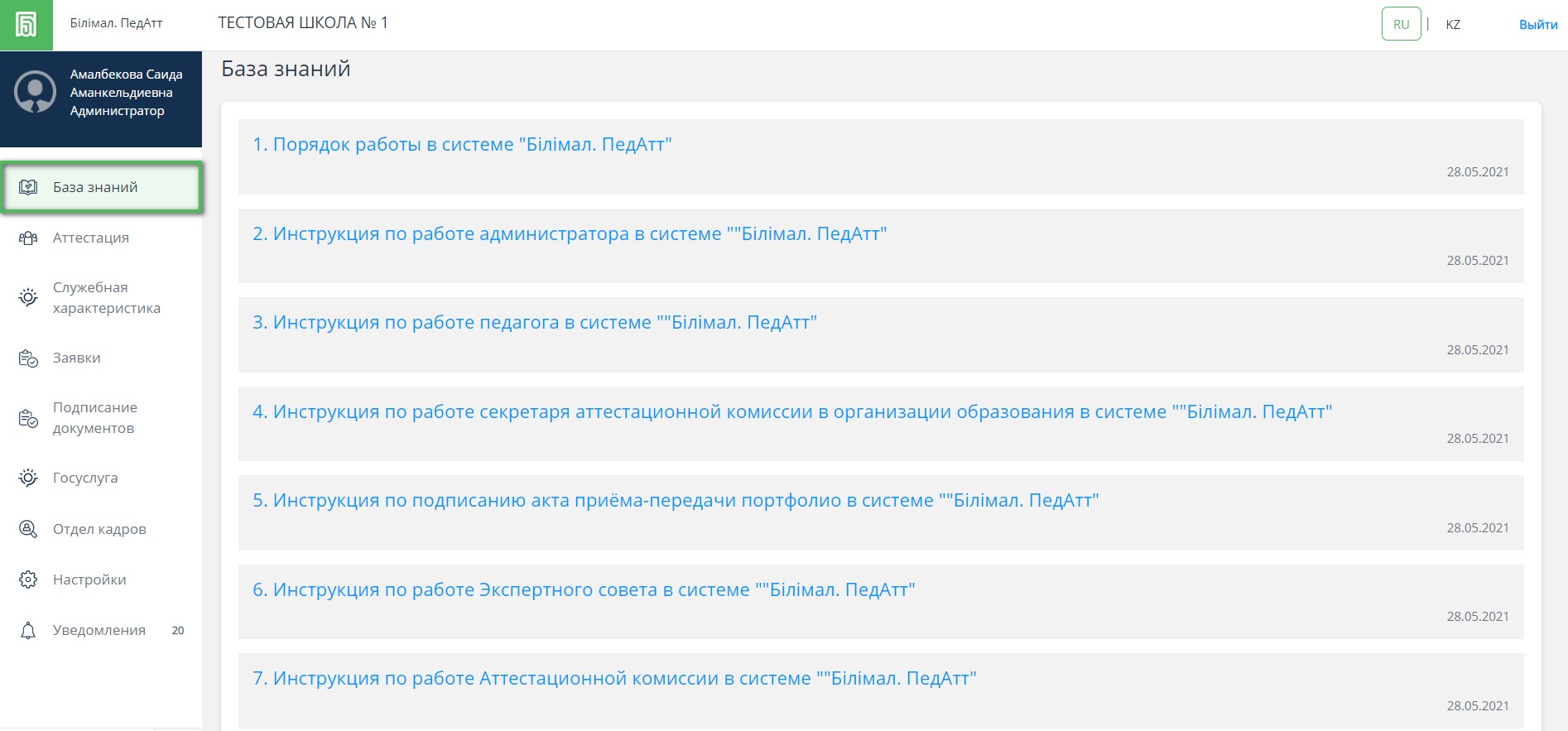 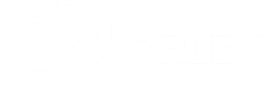 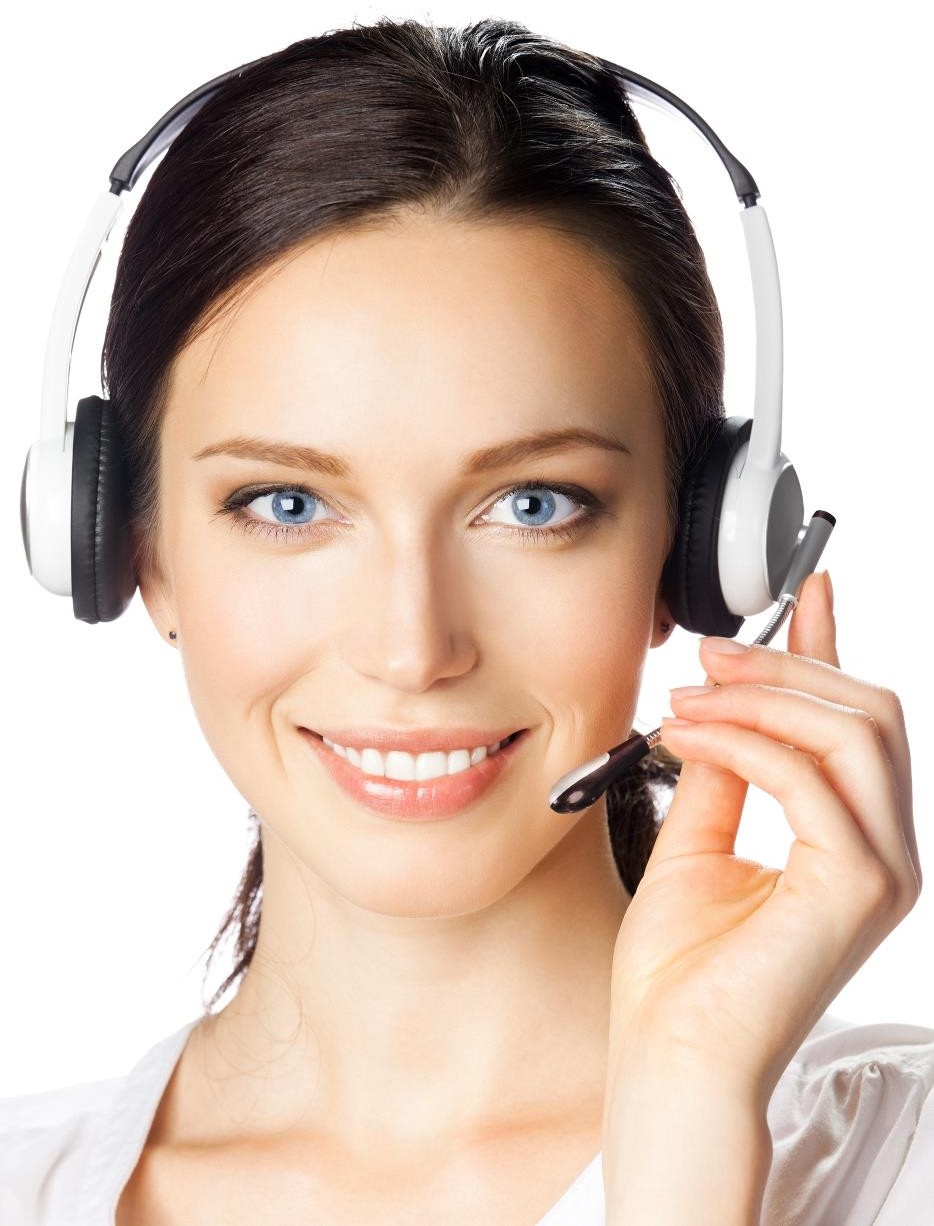 ТОО «Центр инновационных технологий «Өрлеу»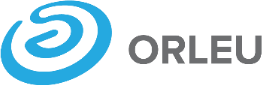 СПАСИБО ЗА ВНИМАНИЕЦЕНТР ИННОВАЦИОННЫХ ТЕХНОЛОГИЙ «ӨРЛЕУ»Адрес:	Республика Казахстан, г. Караганда, ул. Аманжолова 5, офис 30.Электронныйадрес:	pedat@bilimal.kzWhatsApp:	8 702 754 31 13